Załącznik 8b Arkusz obserwacji – część pisemna egzaminu zawodowego (egzamin z wykorzystaniem arkuszy i kart odpowiedzi)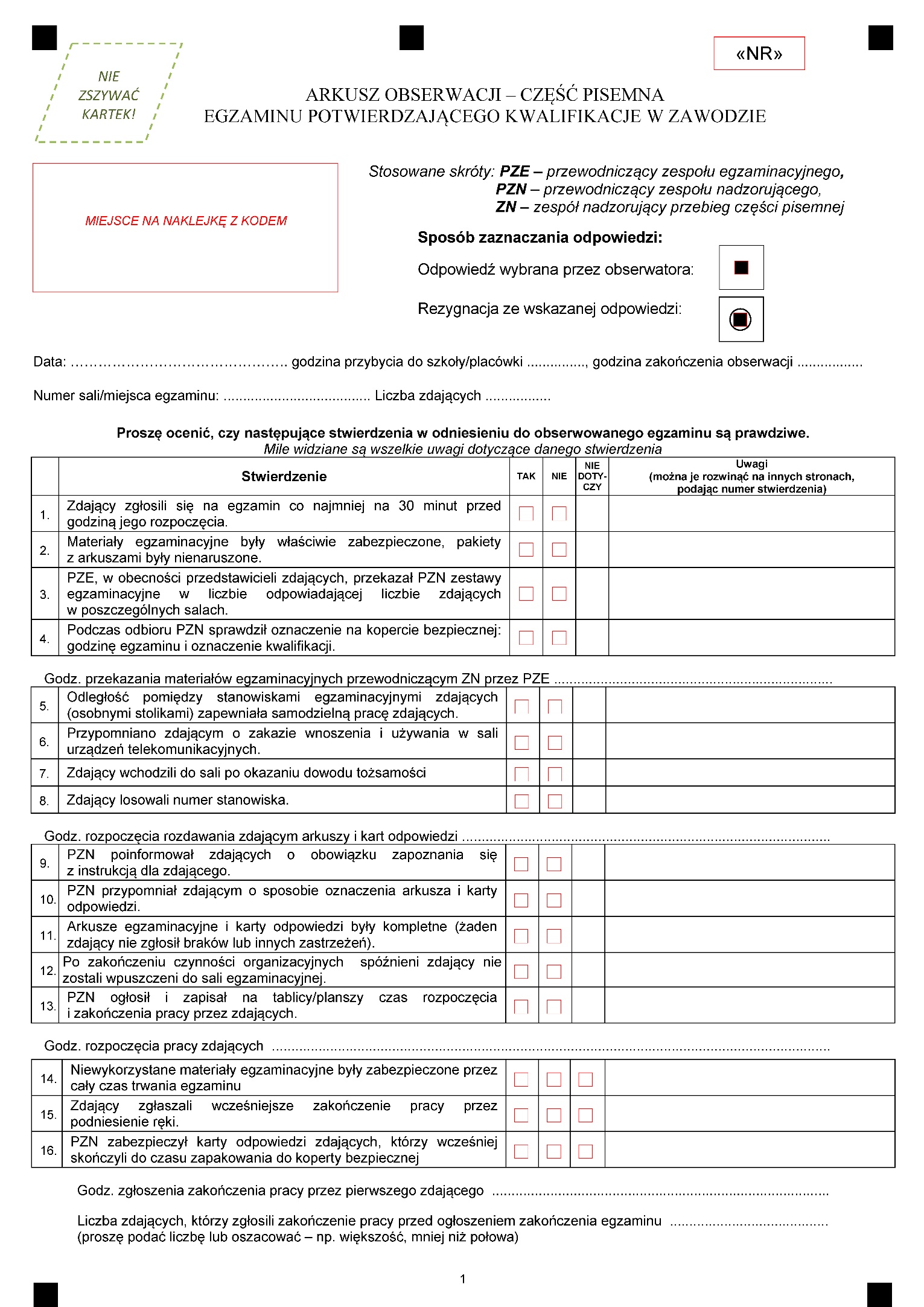 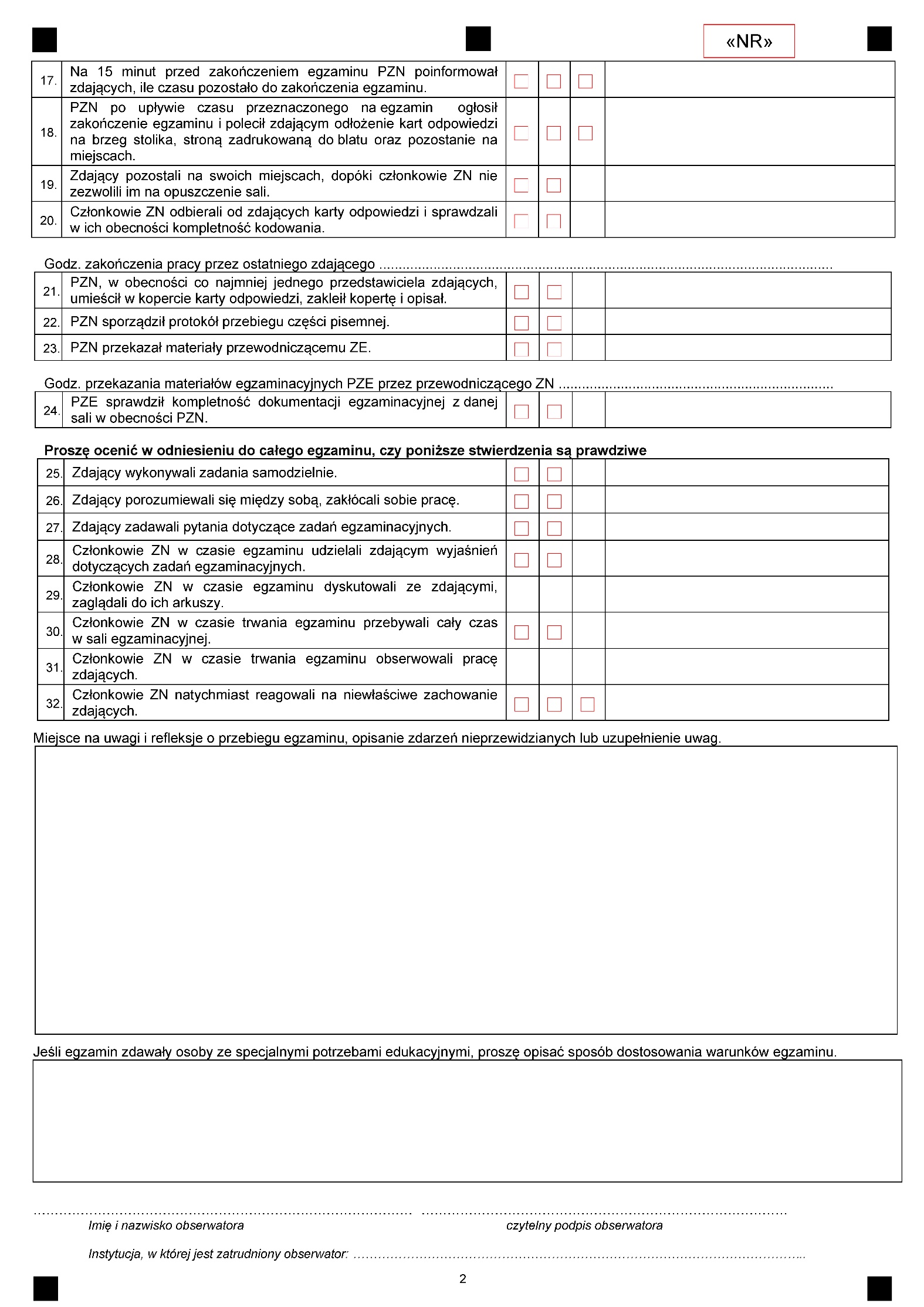 